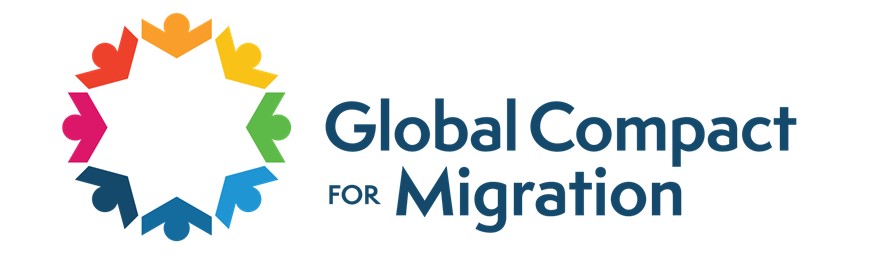 GLOBAL COMPACT FOR SAFE, ORDERLY AND REGULAR MIGRATIONDRAFT Rev  2018We, the Heads of State and Government and High Representatives, meeting in Morocco on 10 and 11 December 2018, reaffirming the New York Declaration for Refugees and Migrants and determined to make an important contribution to enhanced cooperation on international migration in all its dimensions, have adopted this Global Compact for Safe, Orderly and Regular Migration:PREAMBLEThis Global Compact rests on the purposes and principles  the Charter of the United Nations.It also rests on the Universal Declaration of Human Rights the International Covenant on Civil and Political Rights the International Covenant on Economic, Social and Cultural Rights core international human rights treaties the United Nations Convention against Transnational Organized Crime including the Protocol to Prevent, Suppress and Punish Trafficking in Persons Especially Women and Children and the Protocol against the Smuggling of Migrants by Land, Sea and Air the Slavery Convention and the Supplementary Convention on the Abolition of Slavery, the United Nations Framework Convention on Climate Change the United Nations Convention to Combat Desertification the Paris Agreement the International Labour Organization conventions on promoting decent work and labour  as well as on the 2030 Agenda for Sustainable Development the Addis Ababa Action Agenda the Sendai Framework for Disaster Risk Reduction, and the New Urban Agenda.Discussions about international migration at global level are not new. We recall the advances made through the United Nations High-level Dialogues on International Migration and Development in 2006 and 2013. We also acknowledge the contributions of the Global Forum on Migration and Development launched in 2007. These platforms paved the way for the New York Declaration for Refugees and Migrants, through which we committed to elaborate a Global Compact for Refugees and to adopt this Global Compact for Safe, Orderly and Regular Migration, in two separate processes. The two Global Compacts, together, present international cooperation frameworks that fulfil their respective mandates as laid out in the New York Declaration for Refugees and Migrants that migrants and refugees may face many common challenges and similar vulnerabilities.  are entitled to the same human rights and fundamental freedoms, which must be respected, protected and fulfilled at all times.  and  refugees are entitled to  international refugee law.  As a contribution to the preparatory process for this Global Compact, we recognize the inputs shared by Member States and relevant stakeholders during the consultation and stocktaking phases, as well as the report of the Secretary-General, “Making Migration Work for All”.This Global Compact is a milestone in the history of the global dialogue and international cooperation on migration. It is rooted in the 2030 Agenda for Sustainable Development and the Addis Ababa Action Agenda, and informed by the Declaration of the High-level Dialogue on International Migration and Development adopted in October 2013. It builds on the pioneering work of the former Special Representative of the Secretary-General for International Migration and Development, including his report of 3 February 2017. This Global Compact presents a non-legally binding, cooperative framework that builds on the commitments agreed upon by Member States in the New York Declaration for Refugees and Migrants. It fosters international cooperation among all relevant actors on migration, acknowledging that no State can address migration alone,  the sovereignty of States and their obligations under international law.OUR VISION AND GUIDING PRINCIPLESThis Global Compact expresses our collective commitment to improving cooperation on international migration. Migration has been part of the human experience throughout history, and we recognize that it is a source of prosperity, innovation and sustainable development in our globalized world, and that these positive impacts can be optimized by improving migration governance. The majority of migrants around the world today travel, live and work in a safe, orderly and regular manner. Nonetheless, migration undeniably affects our countries, communities, migrants and their families in very different and sometimes unpredictable ways. It is crucial that the challenges and opportunities of international migration unite us, rather than divide us. This Global Compact sets out our common understanding, shared responsibilities and unity of purpose regarding migration it work for all.Common UnderstandingThis Global Compact is the product of an unprecedented review of evidence and data gathered during an open, transparent and inclusive process. We shared our realities and heard diverse voices, enriching and shaping our common understanding of this complex phenomenon. We learned that migration is a defining feature of our globalized world, connecting societies within and across all regions, making us all countries of origin, transit destination. We recognize that there is a continuous need for international efforts to strengthen our knowledge and analysis of migration, as shared understandings will improve policies We must collect and disseminate quality data. We must ensure that current and potential migrants are fully informed about their rights, obligations and options We also must provide all our citizens with access to objective, evidence-based, clear information about the benefits and challenges of migration, with a view to dispelling misleading narratives that generate negative perceptions of migrants.Shared ResponsibilitiesThis Global Compact offers a 360-degree vision of international migration and recognizes that a comprehensive approach is needed to optimize the overall benefits of migration while addressing risks and challenges for individuals and communities in countries of origin, transit destination. No country can address the challenges and opportunities of this global phenomenon on its own. With this comprehensive approach, we aim to facilitate safe, orderly and regular migration, while reducing the incidence and impact of irregular migration through international cooperation and a combination of measures put forward in this Global Compact. We acknowledge our shared responsibilities to one another as Member States of the United Nations to address each other’s needs and concerns over migration, and an overarching obligation to respect, protect and fulfil the human rights of all migrants, regardless of their migration status, while promoting the security and prosperity of all our communities.This Global Compact aims to mitigate the adverse drivers and structural factors that hinder people from building and maintaining sustainable livelihoods in their countries of origin, and so compel them to seek a future elsewhere. It intends to reduce the risks and vulnerabilities migrants face at different stages of migration by respecting, protecting and fulfilling their human rights and providing them with care and assistance. It seeks to address legitimate concerns of communities, while recognizing that societies are undergoing demographic, economic, social and environmental changes that have implications for and result from migration. It strives to create conducive conditions that enable all migrants to enrich our societies through their human, economic and social capacities, and thus facilitate their contributions to sustainable development at the local, national, regional and global levels. Unity of PurposeThis Global Compact recognizes that safe, orderly and regular migration works for all when it takes place in a well-informed, planned and consensual manner. Migration should never be an act of desperation. When it is, we must cooperate to respond to the needs of migrants in situations of vulnerability, and address the respective challenges. We  to create conditions that allow communities and individuals to live in safety and dignity in their own countries. We must save lives and keep migrants out of harm’s way. We must empower migrants to become full members of our societies, highlight their positive contributions, and promote inclusion and social cohesion. We must generate greater predictability and certainty for States, communities and migrants alike. To achieve this, we commit to facilitate and ensure safe, orderly and regular migration for the benefit of all.Our success rests on the mutual trust, determination and solidarity of States to  the commitments contained in this Global Compact. We unite, in a spirit of win-win cooperation, to address the challenges and opportunities of migration in all its dimensions through shared responsibility and innovative solutions. It is with this sense of common purpose that we take this historic step, fully aware that the Global Compact for Safe, Orderly and Regular Migration is a milestone, but not the end to our efforts. We commit to continue the multilateral dialogue at the United Nations through a periodic and effective follow-up and review mechanism, ensuring that the words in this document translate into concrete actions for the benefit of millions of people in every region of the world.We agree that this Global Compact is based on a set of cross-cutting and interdependent guiding principlesPeople-centred: The Global Compact carries a strong human dimension to it, inherent to the migration experience itself. It promotes the well-being of migrants and the members of communities in countries of origin, transit destination. As a result, the Global Compact places individuals at its core. International cooperation: The Global Compact is a non-legally binding cooperative framework that recognizes that no State can address migration on its own due to the inherently transnational nature of the phenomenon. It requires international, regional and bilateral cooperation and dialogue. Its authority rests on its consensual nature, credibility, collective ownership, joint implementation, follow-up and review. National sovereignty: The Global Compact reaffirms the sovereign right of States to determine their national migration policy and their prerogative to govern migration within their jurisdiction, in conformity with international law. Within their sovereign jurisdiction, States may distinguish between regular and irregular migration status as they determine their legislative and policy measures for the implementation of the Global Compact, taking into account different national realities, policies, priorities and requirements for entry, residence and work, in accordance with international law. Rule of law and due process: The Global Compact recognizes that respect for the rule of law due process  fundamental to all aspects of migration governance. This means that the State, public and private institutions and entities, as well as persons themselves are accountable to laws that are publicly promulgated, equally enforced and independently adjudicated, and which are consistent with international law. Sustainable development: The Global Compact is rooted in the 2030 Agenda for Sustainable Development, and builds upon its recognition that migration is a multidimensional reality of major relevance for the sustainable development of countries of origin, transit and destination, which requires coherent and comprehensive responses. Migration contributes to positive development outcomes and to realizing the goals of the 2030 Agenda for Sustainable Development, especially when it is properly managed. The Global Compact aims to leverage the potential of migration for the achievement of all Sustainable Development Goals, as well as the impact this achievement will have on migration in the future.Human rights: The Global Compact is based on international human rights law and upholds the principles of non-regression and non-discrimination. By implementing the , we ensure effective respect, protection and fulfilment of the human rights of all migrants, regardless of their migration status, across all stages of the migration cycle. We also reaffirm the commitment to eliminate all forms of discrimination, including racism, xenophobia and intolerance against migrants and their families.Gender-responsive: The Global Compact ensures that the human rights of women, men, girls and boys are respected at all stages of migration, their specific needs are properly addressed and they are empowered as agents of change. It mainstreams a gender perspective, promotes gender equality and the empowerment of all women and girls, recognizing their independence, agency and leadership in order to move away from addressing migrant women primarily through a lens of victimhood.Child-sensitive: The Global Compact promotes existing international legal obligations in relation to the rights of the child, and upholds the best interests of the child at all times, as a primary consideration in all situations concerning children in the context of international migration, including unaccompanied and separated children.Whole-of-government approach: The Global Compact considers that migration is a multidimensional reality that cannot be addressed by one government policy sector alone. To develop and implement effective migration policies and practices, a whole-of-government approach is needed to ensure horizontal and vertical policy coherence across all sectors and levels of government.Whole-of-society approach: The Global Compact promotes broad multi-stakeholder partnerships to address migration in all its dimensions by including migrants, diasporas, local communities, civil society, academia, the private sector, parliamentarians, trade unions, National Human Rights Institutions, the media and other relevant stakeholders in migration governance. OUR COOPERATIVE FRAMEWORKWith the New York Declaration for Refugees and Migrants we adopted a political declaration and a set of commitments. Reaffirming that Declaration in its entirety, we build upon it by laying out the following cooperative framework comprised of 23 objectives, implementation, as well as follow-up and review. Each objective contains a commitment, followed by a range of actions considered to be relevant policy  and best practices. To fulfil the 23 objectives, we will draw from these actions to achieve safe, orderly and regular migration along the migration cycle.OBJECTIVES AND COMMITMENTSOBJECTIVE 1: Collect and utilize accurate and disaggregated data as a basis for  policiesWe commit to strengthen the global evidence base on international migration by improving and investing in the collection, analysis and dissemination of accurate, reliable, comparable data, disaggregated by sex, age, migration status and other characteristics, while upholding privacy rights and protecting personal data. We further commit to ensure this  fosters research, guides coherent policy-making and well-informed public discourse, and allows for effective monitoring and evaluation of the implementation of commitments over time. following actions Elaborate and implement a comprehensive strategy for improving migration data at local, national, regional and global levels, with the participation of all major stakeholders, under the guidance of the United Nations Statistical Commission, by harmonizing methodologies for data collection, and strengthening analysis and dissemination of migration-related data and indicators Improve international comparability and compatibility of migration statistics and national data systems, including by further developing and applying the statistical definition of an international migrant, elaborating a set of standards to measure migrant stocks and flows, and documenting migration patterns and trends, characteristics of migrants, as well as drivers and impacts of migrationDevelop a global programme to build and enhance national capacities in data collection, analysis and dissemination to share data, address data gaps and assess key migration trends, that encourages collaboration between relevant stakeholders at all levels, provides dedicated training, financial support and technical assistance, leverages new data sources, including big data, and is reviewed by the United Nations Statistical Commission on a regular basisCollect, analyse and use data on the effects and benefits of migration, as well as the contributions of migrants and diasporas to sustainable development, with a view to inform the implementation of the 2030 Agenda for Sustainable Development and related strategies and programmes at the local, national, regional and global levels Support further development of and collaboration between existing global and regional databases and depositories, including the IOM Global Migration Data Portal, with a view to systematically consolidate relevant data in a transparent and user-friendly manner, while encouraging inter-agency collaboration to avoid duplicationEstablish and strengthen regional centres for research and training on migration or migration observatories to collect and analyse data in line with United Nations standards, including on best practices, the contributions of migrants, the overall economic, social and political benefits and challenges of migration in countries of origin, transit destination as well as drivers of migration, with a view to establishing shared strategies and maximizing the value of migration data, in coordination with existing regional and subregional mechanismsImprove national data collection by integrating migration-related topics in national censuses, , such as on country of birth, country of birth of parents, country of citizenship, country of residence five years prior to the census, most recent arrival date and reason for migrating, to ensure timely analysis and dissemination of results, disaggregated and tabulated in accordance with international standards, for statistical purposesConduct household, labour force and other surveys to collect information on the social and economic integration of migrants or add standard migration modules to existing household surveys to improve national, regional and international comparability, and make collected data available through public-use of statistical microdata files Enhance collaboration between State units responsible for migration data and national statistical offices to produce migration-related statistics, including by using administrative records for statistical purposes, such as border records, visa, resident permits, population registers and other relevant sources, while upholding privacy and protecting personal dataDevelop and use country-specific migration profiles, which include disaggregated data on all migration-relevant aspects in a national context, including those on labour market needs, demand and availability of skills, the economic, environmental and social impacts of migration, remittance transfer costs, health, education, occupation, living and working conditions, wages, and the needs of migrants and receiving communities, in order to develop evidence-based migration policies Cooperate with relevant stakeholders in countries of origin and destination to develop research, studies and surveys on the interrelationship between migration and the three dimensions of sustainable development, the contributions and skills of migrants and diasporas, as well as their ties to the countries of origin and destinationOBJECTIVE 2: Minimize the adverse drivers and structural factors that compel people to leave their country of originWe commit to create conducive political, economic, social and environmental conditions for people to lead peaceful, productive and sustainable lives in their own country and to fulfil their personal aspirations, while ensuring that desperation and deteriorating environments do not compel them to seek a livelihood elsewhere through irregular migration. We further commit to ensure timely and full implementation of the 2030 Agenda for Sustainable Development, as well as to build upon and invest in the implementation of other existing frameworks, in order to enhance the overall impact of the Global Compact to facilitate safe, orderly and regular migration. following actions Promote the implementation of the 2030 Agenda for Sustainable Development, including the Sustainable Development Goals and the Addis Ababa Action Agenda, and the commitment to reach the furthest behind first, as well as the Paris Agreement and the Sendai Framework for Disaster Risk Reduction 2015-2030Invest in programmes that accelerate States’ fulfilment of the Sustainable Development Goals with the aim of eliminating the adverse drivers and structural factors that compel people to leave their country of origin, including through poverty eradication, food security, health and sanitation, education, inclusive economic growth, infrastructure, urban and rural development, employment creation, decent work, gender equality and empowerment of women and girls, resilience and disaster risk reduction, climate change mitigation and adaptation,  of all forms of violence, , rule of law and good governance, access to justice and protection of human rights, as well as creating and maintaining peaceful and inclusive societies with effective, accountable and transparent institutions Establish or strengthen mechanisms to monitor and anticipate the development of risks and threats that might trigger or affect migration movements, strengthen early warning systems, develop emergency procedures and toolkits, launch emergency operations, and support post-emergency recovery, in close cooperation with and support of other States, relevant national and local authorities, National Human Rights Institutions, and civil society Strengthen joint analysis and sharing of information to better map, understand, predict and address migration movements,  those  from sudden- and slow-onset natural disasters, the adverse effects of climate change, as well as other precarious situations, while ensuring the effective respect, protection and fulfilment of the human rights of all migrantsInvest in sustainable development at local and national levels in all regions allowing all people to improve their lives and meet their aspirations, by fostering sustained, inclusive and sustainable economic growth, including through private and foreign direct investment and trade preferences, to create conducive conditions that allow communities and individuals to take advantage of opportunities in their own countries and drive sustainable developmentInvest in human capital development by promoting entrepreneurship, education, vocational training and skills development programmes and partnerships, productive employment creation, in line with labour market needs in cooperation with the private sector, with a view to reducing youth unemployment, avoiding brain drain and optimizing brain gain in countries of origin, and harnessing the demographic dividendStrengthen collaboration between humanitarian and development actors, including by promoting joint analysis, multi-donor approaches and multi-year funding cycles, in order to develop long-term responses that , resilience and coping capacities of populations, as well as economic and social , and by ensuring these efforts take migration into account Develop adaptation and resilience strategies to sudden-onset natural disasters the adverse effects of climate change, such as desertification, land degradation, drought and sea level rise, taking into account the potential implications on migrationIntegrate displacement considerations into disaster preparedness strategies and promote cooperation with neighbouring and other relevant countries to prepare for early warning, contingency planning, stockpiling, coordination mechanisms, evacuation planning, reception and assistance arrangements, and public informationHarmonize and develop approaches and mechanisms at subregional and regional levels to address the vulnerabilities of persons affected by sudden- and slow-onset natural disasters, by ensuring they  humanitarian assistance wherever they are, and by promoting  that increase resilience and , taking into account the capacities of all countries involved OBJECTIVE 3: Provide  and timely information at all stages of migrationWe commit to strengthen our efforts to provide, make available and disseminate accurate, timely, accessible, and transparent information on migration-related aspects for and between States, communities and migrants  all stages of migration. We further commit to use this information to develop migration policies that provide a high degree of predictability and certainty for all actors involved. Launch and publicize a centralized and publicly accessible national website to make information available on regular migration options, such as on country-specific immigration laws and policies, visa requirements and conversion criteria, employment permit requirements, professional qualification requirements, credential assessment and equivalences, training and study opportunities, and living costs and conditions, in order to inform the decisions of migrantsPromote and improve systematic bilateral, regional and international cooperation and dialogue to exchange information on migration-related trends, including through joint databases, online platforms, international training centres and liaison networks, while upholding privacy and protecting personal dataEstablish open and accessible information points along relevant migration routes that can refer migrants to child-sensitive and gender-responsive support and counselling, offer opportunities to communicate with consular representatives of the country of origin, and make available relevant information, including on human rights and fundamental freedoms,  protection and assistance, options and pathways Provide newly arrived migrants with targeted, , accessible and comprehensive information and legal  on their rights and obligations, including on compliance with national and local laws, obtaining of work and resident permits, status adjustments, registration with authorities, access to justice to file complaints about rights violations, as well as on access to basic servicesPromote multi-lingual, gender-responsive and evidence-based information campaigns and organize awareness-raising events and pre-departure orientation trainings in countries of origin, in cooperation with local authorities, consular and diplomatic missions, the private sector, academia, migrant and diaspora organizations and civil society, in order to promote safe, orderly and regular migration, as well as to  the  irregular migrationOBJECTIVE 4:  all migrants  proof of legal identity and adequate documentationWe commit to  all our nationals with proof of nationality and , allowing national and local authorities to ascertain a migrant’s legal identity upon entry,  stay, and for return, as well as to ensure effective migration procedures, efficient service provision, and improved public safety. We further commit to ensure adequate documentation and civil registry documents,  birth, marriage and death certificates, at all stages of migration, as a means to empower migrants to effectively exercise their human rights.  following actions Improve systems, with a particular focus on reaching unregistered persons and our nationals residing in other countries, including by providing relevant identity and civil registry documents, strengthening capacities, and investing in information and communication technology solutions, while upholding privacy and protecting personal dataHarmonize travel documents in line with the specifications of the International Civil Aviation Organization to facilitate interoperable and universal recognition of travel documents, as well as to combat identity fraud and document forgery, including by investing in digitalization, and strengthening mechanisms for biometric data-sharing, while upholding privacy and protecting personal data Ensure adequate, timely, reliable and accessible consular documentation to our nationals residing in other countries, including identity and travel documents, making use of information and communications technology, as well as community outreach, particularly in remote areas access to and  that criteria  are non-discriminatory in  increased risk of vulnerabilities throughout the migration cycle Strengthen measures to reduce statelessness, including by registering migrants’ births,  women  men  confer their nationality to their children, and providing nationality to children born in another State’s territory, especially in situations where a child would otherwise be stateless, the human right to a nationality Review and revise requirements to prove nationality at service delivery centres to ensure that migrants without proof of nationality or legal identity are not denied their human rightsthat  in community life,  with authoritiesaccess relevant services,  to all persons  in a while not constituting entitlements to citizenship or residencyOBJECTIVE 5: Enhance availability and flexibility of pathways for regular migrationWe commit to adapt options and pathways for regular migration in a manner that  demographic and labour market realities, optimizes education opportunities, , and  to migrants in a situation of vulnerability, with a view to expanding and diversifying availability of pathways for safe, orderly and regular migration.  following actions Develop human rights-based and gender-responsive bilateral, regional and multilateral labour mobility agreements with sector-specific standard terms of employment in cooperation with relevant stakeholders, drawing on relevant ILO standards, guidelines and principles, in compliance with international human rights and labour lawFacilitate regional and cross-regional labour mobility through international and bilateral cooperation arrangements, such as free movement regimes, visa liberalization or  visas, and labour mobility cooperation frameworks, in accordance with national priorities, local market needs and skills supplyReview and revise existing options and pathways for regular migration, with a view to optimize skills matching in labour markets, address demographic realities and development challenges and opportunities, in accordance with local and national labour market demands and skills supply, in consultation with the private sector and other relevant stakeholdersDevelop flexible rights-based and gender-responsive labour mobility schemes for migrants at  skills levels, including temporary, seasonal, circular, and fast-track programmes in areas of labour shortages, by providing flexible and non-discriminatory visa options, such as permanent and temporary work, multiple-entry , business Promote effective skills matching in the national economy by involving local authorities and other relevant stakeholders, particularly the private sector and trade unions, in the analysis of the local labour market, identification of skills gaps, definition of required skills profiles, and evaluation of the efficacy of labour migration policies, in order to ensure  contractual labour mobility through regular pathwaysFoster efficient and effective skills-matching programmes by reducing visa processing timeframes for standard employment authorizations, and by offering accelerated and facilitated visa processing for employers with a track record of complianceDevelop or build on existing national and regional practices for admission and stay of appropriate duration based on compassionate, humanitarian or other considerations for migrants compelled to leave their countries of origin due to sudden-onset natural disasters and other precarious situations, such as by providing humanitarian visas, private sponsorships, access to education for children, and temporary work permits Cooperate to identify, develop and strengthen solutionsfor migrants compelled to leave their countries of origin due to slow-onset the adverse effects of climate change, such as desertification, land degradation, drought and sea level riseFacilitate family reunification for migrants at all skills levels through measures that promote the realization of the right to family  and , including by reviewing and revising requirements, such as on income, language proficiency, length of stay, work authorization, and access to social security and services Expand available options for academic mobility, including through bilateral and multilateral agreements that facilitate academic exchanges, such as scholarships for students and academic professionals, visiting professorships, joint training programmes, and international research opportunities, in cooperation with academic institutions and other relevant stakeholdersOBJECTIVE 6: Facilitate fair and ethical recruitment and safeguard conditions that ensure decent workWe commit to review existing recruitment mechanisms to guarantee that they are fair and ethical, and to protect all migrant workers against all forms of exploitation and abuse in order to guarantee decent work and maximize the socioeconomic contributions of migrants in both their countries of origin and destination. following actions Promote signature, ratification, accession and implementation of relevant international instruments related to international labour mobility, labour rights decent work Build upon the work of existing bilateral, subregional and regional platforms that have overcome obstacles and identified best practices in labour mobility, by facilitating  dialogue to share this knowledge, and to promote the full respect for the human and labour rights of migrant workers at all skills levels, including migrant domestic workers Improve regulations on public and private recruitment agencies, in order to align them with international guidelines and best practices, prohibit recruiters from charging or  fees  related costs to migrant  in order to  debt bondage, exploitation and forced labour, including by establishing mandatory, enforceable mechanisms for effective regulation and monitoring of the recruitment industryEstablish partnerships with all relevant stakeholders, including employers and trade unions, to ensure that migrant workers are provided written contracts and are made aware of the provisions therein, the regulations relating to international labour recruitment, their rights and obligations, as well as on how to access effective complaint and redress mechanisms, in a language they understand with employers, recruiters, subcontractors and suppliers to build partnerships that , prevent abuse and exploitation,  supply chain transparencyStrengthen the enforcement of fair and ethical recruitment and decent work norms and policies by enhancing the abilities of labour inspectors and other authorities to better monitor recruiters, employers and service providers in all sectors, ensuring that international human rights and labour law is observed to prevent slavery, servitude, and forced, compulsory or child labourDevelop and strengthen migration and recruitment processes that allow migrants to change employers and modify the conditions or length of their stay with minimal administrative burden, while promoting greater opportunities for decent work and respect for international human rights and labour law Take measures that prohibit the confiscation or non-consensual retention of work contracts, and travel or identity documents from migrants, in order to prevent abuse, exploitation, extortion and other situations of dependency, and to allow migrants to fully exercise their human rightsProvide migrant workers engaged in remunerated and contractual labour with the same labour rights and protections extended to all workers in the respective sector,  rights to just and favourable conditions of work, to equal pay for work of equal value, to freedom of peaceful assembly and association, and to the highest attainable standard of physical and mental health, including through wage protection mechanisms and membership in trade unionsEnsure migrants working in the informal economy have safe access to effective reporting, complaint, and redress mechanisms in cases of exploitation, abuse or violations of their rights in the workplace, in a manner that does not exacerbate vulnerabilities of migrants that denounce such incidents Review relevant national labour laws, employment policies and programmes to ensure that they include considerations of the specific needs and contributions of women migrant workers, especially in domestic work and lower-skilled occupations, and adopt specific measures to prevent, report, address and provide effective remedy for all forms of exploitation and abuse, including sexual and gender-based violence, as a basis to promote gender-responsive labour mobility policies OBJECTIVE 7: Address and reduce vulnerabilities in migrationWe commit to migrantssituations of vulnerability the circumstances in which they travel or the conditions they face in countries of transit destination We further commit to uphold the best interests of the child as a primary consideration in situations where children are concerned, and to apply a gender-responsive approach in addressing vulnerabilities, including in responses to mixed movements.  following actions Review relevant policies and practices to ensure they do not create, exacerbate or unintentionally increase vulnerabilities of migrants, including by applying a human , gender- and disability-responsive, as well as an age- and child-sensitive approachEstablish comprehensive policies and develop partnerships migrants in a situation of vulnerability regardless of their migration status, in particular in cases related to children, especially those unaccompanied or separated from their families, victims of sexual and gender-based violence, persons with disabilities, workers facing exploitation and abuse, domestic workers, and Develop gender-responsive migration policies to address the particular needs and vulnerabilities of migrant women, girls and boys, which may include assistance, , psychological and other counselling services, as well as access to justice and effective remedies, especially in cases of sexual and gender-based violence, abuse and exploitationReview existing labour laws and work conditions to identify and effectively address workplace-related vulnerabilities and abuses of migrant workers at all skills levels, including domestic workers, and those working in the informal economy, in cooperation with relevant stakeholders, particularly the private sector  robust procedures for migrant children in relevant legislative, administrative and judicial proceedings and decisions, as well as in all migration policies and programmes that impact children, including consular protection policies and services, as well as cross-border cooperation frameworks, in order to ensure the best interests of the child  appropriately integrated, consistently interpreted and applied in coordination and cooperation with child protection authoritiesProtect unaccompanied and separated children at all stages of migration through the establishment of specialized procedures for their identification, referral, care and family reunification, and provide access to health services, including mental health, education, legal assistance and the right to be heard in administrative and judicial proceedings, including by swiftly appointing a competent and impartial guardian, as essential means to address their particular vulnerabilities and discrimination, protect them from all forms of violence, and provide access to sustainable solutions that are in their best interests Ensure  access to public or affordable independent legal assistance and representation in legal proceedings that affect them, including during any related judicial or administrative hearing, in order to safeguard that all migrants, everywhere, are recognized as persons before the law and that the delivery of justice is impartial and non-discriminatory Develop accessible and expedient procedures that facilitate transitions from one status to another as to prevent migrants from falling into an irregular status in the country of destination, to reduce precariousness of status and related vulnerabilities, as well as to enable individual status assessments for migrants have fallen out of regular status, without fear of arbitrary expulsion Build on existing practices to facilitate access for migrants in an irregular status to an individual assessment , on a case by case basis and with clear and transparent criteria, especially in cases where children, youth and families are involved, as an option to reduce vulnerabilities, as well as for States to ascertain better knowledge of the resident populationApply specific support measures to  migrants caught up in situations of crisis in countries of destination and , including by facilitating cross-border and broader international cooperation, as well as by taking  into account in crisis preparedness, emergency response and post-crisis action Involve local authorities and stakeholders in the identification, referral and assistance of migrants in a situation of vulnerability, including through agreements with national protection bodies, legal aid and service providers, as well as the engagement of mobile response teams, where they exist OBJECTIVE 8: Save lives and establish coordinated international efforts on missing migrantsWe commit to cooperate internationally to save lives and prevent migrant deaths and injuries through joint search and rescue operations, standardized collection and exchange of relevant information, assuming collective responsibility to preserve the lives of all migrants. We further commit to identify those who have died or gone missing, and to facilitate communication with affected families. following actions Develop procedures and agreements on search and rescue with the primary objective to protect migrants’ right to life that uphold the prohibition of collective expulsion, guarantee due process and individual assessments, enhance reception and assistance capacities, and ensure that the provision of  humanitarian  for migrants is not considered unlawfulReview the impacts of migration-related policies and laws to ensure that these do not raise or create the risk of migrants going missing, including by identifying dangerous transit routes used by migrants, by working with other States  relevant international organizations to identify contextual risks and establishing mechanisms for preventing and responding to such situationsEnable migrants to communicate with their families without delay to inform them that they are alive by facilitating access to means of communication along routes and at their destination, including in places of detention, as well as access to consular missions, local authorities and organizations that can provide assistance with family contacts, especially in cases of unaccompanied or separated migrant children, as well as adolescentsEstablish transnational coordination channels and designate contact points for families looking for missing migrants, through which families can be kept informed on the status of the search and obtain other relevant information, while respecting privacy and protecting personal dataCollect, centralize and systematize data regarding corpses and ensure traceability after burial, in accordance with internationally accepted forensic standards, and establish coordination channels at transnational level to facilitate identification and the provision of information to familiesMake all efforts, including through international cooperation, to identify and repatriate the remains of deceased migrants to their countries of origin, respecting the wishes of grieving families, and, in the case of unidentified individuals, facilitate the identification and subsequent recovery of the mortal remains, ensuring that deceased migrants are treated OBJECTIVE 9: Strengthen the transnational response to smuggling of migrantsWe commit to intensify joint efforts to prevent and counter smuggling of migrants by strengthening capacities and international cooperation to investigate, prosecute and penalize the smuggling of migrants in order to end the impunity of smuggling networks that smuggled migrants do not become liable to criminal prosecution solely for having been smuggled commit to identify smuggled migrants to protect their human rights, taking into consideration the special needs of women and children, and assisting in particular those migrants subject to smuggling under aggravating circumstances  following actions Promote ratification, accession and implementation of the Protocol against the Smuggling of Migrants by Land, Sea and Air, supplementing the United Nations Convention against Transnational Organised Crime (UNTOC)Use transnational regional mechanisms to share relevant information and intelligence on smuggling routes, modus operandi and financial transactions of smuggling networks, vulnerabilities faced by smuggled migrants, and other data to dismantle the smuggling networks and enhance joint responsesDevelop cooperation protocols along migration routes that outline step-by-step measures to adequately identify and assist smuggled migrants, in accordance with international law, as well as to facilitate cross-border law enforcement and intelligence cooperation in order to prevent and counter smuggling of migrants with the aim to end impunity for smugglers, while ensuring that counter-smuggling measures are in full respect for human rightssmuggling of migrants when committed intentionally and to obtain a financial or other material benefit for the smuggler, and  enhanced penalties for smuggling of migrants under aggravating circumstances, in accordance with international lawDesign, review or amend  policies and procedures to distinguish between the crimes of smuggling of migrants and trafficking in persons by using the correct definitions and applying distinct responses to these separate crimes, while recognizing that smuggled migrants might also become victims of trafficking in persons therefore  protection and assistance Take measures to prevent the smuggling of migrants along the migration cycle in partnership with relevant stakeholders, including by cooperating in the fields of public information, justice, as well as training and technical capacity-building at national and local levels, OBJECTIVE 10: Prevent combat trafficking in persons in the context of international migrationWe commit to take legislative or other measures to prevent combat trafficking in persons in the context of international migration by strengthening capacities and international cooperation to investigate, prosecute and penalize trafficking in persons, discouraging demand that fosters exploitation leading to trafficking, and ending impunity of trafficking networks. We further commit to enhance the identification and protection of, and assistance to migrants who have become victims of trafficking, paying particular attention to women and children. following actions Promote, ratification, accession and implementation of the Protocol to Prevent, Suppress and Punish Trafficking in Persons Especially Women and Children, supplementing the United Nations Convention against Transnational Organized Crime Promote the implementation of the Global Plan of Action to Combat Trafficking in Persons and take into consideration  recommendations of the UNODC Toolkit to Combat Trafficking in Persons and other relevant UNODC documents when developing and implementing national and regional policies and measures relating to trafficking in personsMonitor irregular migration routes which may be exploited by human trafficking networks to recruit and victimize smuggled or irregular migrants,  at bilateral, regional and cross-regional levels on prevention, investigation, and prosecution of perpetrators, as well as on identification of, and protection and assistance to victims Share relevant information and intelligence through transnational and regional mechanisms, including on the modus operandi, economic models and conditions driving trafficking networks, strengthen cooperation between all relevant actors, including financial intelligence units, regulators and financial institutions, to identify and disrupt financial flows, and enhance judicial cooperation and enforcement with the aim to ensure accountability and end impunityApply measures that address the particular vulnerabilities of women, men, girls and boys, regardless of their migration status, that have become or are at risk of becoming victims of trafficking in persons exploitation by facilitating access to justice and safe reporting without fear of detention, deportation or penalty, focusing on prevention, identification, protection and assistance, and addressing specific forms of abuse and exploitation Ensure that definitions of trafficking in persons used in legislation, migration policy and planning, as well as in judicial prosecutions are in accordance with international law, in order to distinguish between the crimes of trafficking in persons and smuggling of migrantsStrengthen legislation and relevant procedures to enhance prosecution of traffickers, avoid criminalization of migrants  victims of trafficking in persons, and ensure that the victim receives protection and assistance, not conditional upon cooperation with the authorities against suspected traffickersProvide migrants that have become victims of trafficking in persons with measures for physical, psychological and social recovery, as well as measures that permit them to remain in the country of destination, temporarily or permanently, in appropriate cases,  access to justice, including redress and compensationCreate national and local information systems and training programmes which alert and educate citizens, employers, as well as public officials and law enforcement officers, and strengthen capacities to identify signs of trafficking in persons in countries of origin, transit and destinationInvest in awareness-raising campaigns, in partnership with relevant stakeholders, for migrants and prospective migrants on the risks and dangers of trafficking in persons, and provide them with information on preventing and reporting trafficking activitiesOBJECTIVE 11: Manage borders in an integrated, secure and coordinated mannerWe commit to manage our national borders in a coordinated manner, promoting bilateral and regional cooperation, ensuring security for States, communities and migrants, and facilitating safe and regular cross-border movements of people while preventing irregular migration. We further commit to implement border management policies that  the rule of law,  human rights of all migrants, regardless of their migration status, and are non-discriminatory, gender-responsive and child-sensitive.  following actions Enhance international, regional and cross-regional border management cooperation, taking into consideration the particular situation of countries of transit, on proper identification, timely and efficient referral, protection  migrants in situations of vulnerability at or near international borders, in compliance with international human rights law, by adopting whole-of-government approaches, implementing joint  trainings, and fostering capacity-building measuresEstablish appropriate structures and mechanisms for effective integrated border management by ensuring comprehensive and efficient border crossing procedures, including through pre-screening of arriving persons, pre-reporting by carriers of passengers, and use of information and communication technology, while upholding the principle of non-discrimination, respecting privacy and protecting personal data and procedures  border screening,  assessment and interview processes to ensure that all migrants are treated in accordance with international human rights lawDevelop technical cooperation agreements that enable States to request and offer assets, equipment and other technical assistance to strengthen border management, particularly in the area of search and rescue as well as other emergency situationsEnsure that child protection authorities are promptly informed and assigned to participate in procedures for the determination of the best interests of the child once child crosses an international border, in accordance with international lawOBJECTIVE 12: Strengthen certainty and predictability in migration procedures for appropriate  and referralWe commit to increase legal certainty and predictability of migration procedures by developing and strengthening effective and  mechanisms for the adequate and timely screening and individual assessment of all migrants for the purpose of identifying and facilitating access to the appropriate referral procedures, in  international law. following actions Increase transparency accessibility of migration procedures by communicating the requirements for entry, admission, stay, work, study or other activities, and introducing technology to simplify application procedures, in order to avoid unnecessary delays and expenses for States and migrantsDevelop and conduct intra- and cross-regional specialized human rights and trauma-informed trainings for first responders and government officials, including law enforcement authorities, border officials, consular representatives and judicial bodies, to facilitate and standardize identification and referral of, as well as appropriate assistance and counselling in a culturally-sensitive way, to victims of trafficking in persons, migrants in situations of vulnerability, including children, in particular those unaccompanied or separated, and persons affected by any form of exploitation and abuse related to smuggling of migrants under aggravating circumstancesEstablish gender-responsive referral mechanisms, including improved screening measures and individual assessments at borders and places of first arrival, by applying standardized operating procedures developed in coordination with local authorities, National Human Ensure that migrant children are promptly identified at places of first arrival, that family unity is protected, and that anyone  claiming to be a child is treated as such unless otherwise determined through a multi-disciplinary, independent and child-sensitive age assessment Ensure that information on rights and obligations  laws and procedures, including on entry and stay requirements, as well as options for return and reintegration,  appropriately, timely and effectively communicated, and accessibleOBJECTIVE 13: Use immigration detention only as a measure of last resort and work towards alternativesWe commit to ensure that any detention in the context of international migration is non-arbitrary, based on necessity, proportionality and individual assessments, carried out by authorized officials, and for the shortest possible period of time, irrespective of whether detention occurs at the moment of entry, in transit, or proceedings of return, and regardless of the type of place where the detention occurs. We further commit to prioritize non-custodial alternatives to detention that are in line with international law, and to take a human rights-based approach to any detention of migrants, using detention as a measure of last resort only. following actions  human rights mechanisms to improve independent monitoring of migrant detention, ensuring that it is a measure of last resort, that human rights violations do not occur, and that States promote, implement and expand alternatives to detention, favouring non-custodial measures and community-based care arrangements, especially in the case of families Consolidate a comprehensive repository to disseminate best practices of human  alternatives to detention in the context of international migration, including by facilitating regular exchanges on successful practices among and between States and relevant stakeholdersReview and revise relevant legislation, policies and practices related to immigration detention to ensure that migrants are not detained arbitrarily, that decisions to detain are based on law, are proportionate, have a legitimate purpose, and are taken on an individual basis, in full compliance with due process and procedural safeguards, and that immigration detention is not  as a deterrent or a form of cruel, inhumane or degrading treatment to migrants, in accordance with international human rights lawProvide access to justice for all migrants in countries of transit and destination that are or may be subject to detention, including by  free or affordable legal advice and assistance of a qualified and independent lawyer, as well as access to information and the right to regular review of a detention orderEnsure that all migrants in detention are informed about the reasons for their detention, in a language they understand, and facilitate the exercise of their rights, including to communicate with the respective consular or diplomatic missions, legal representatives and family members, in accordance with international law and due process guarantees Reduce the negative and potentially lasting effects of detention on migrants by guaranteeing due process, that it is for the shortest period of time, safeguards physical and mental integrity, and that, as a minimum, access to food, basic healthcare, legal orientation and assistance, information and communication, as well as adequate accommodation is granted, in accordance with international human rights lawEnsure that all governmental authorities and private actors duly charged with administering immigration detention do so in a way consistent with human rights and are trained on , the prevention of arbitrary arrest and detention in the context of international migration, and are held accountable for violations or abuses of human rights and respect the rights and best interests of the child at all times, regardless of their migration status, by ensuring availability and accessibility of a viable range of alternatives to detention in non-custodial contexts, favouring community-based care arrangements, that ensure access to education and healthcare, and respect their right to family life and family unity, and by working to end the practice of child detention in the context of international migrationOBJECTIVE 14: Enhance consular protection, assistance and cooperation throughout the migration cycleWe commit to strengthen consular protection of and assistance to our nationals abroad, as well as consular cooperation between States in order to better safeguard the rights and interests of all migrants at all times, and to build upon the functions of consular missions to enhance interactions between migrants and State authorities of countries of origin, transit destination, in accordance with international law.Cooperate to build consular capacities, train consular officers, promote arrangements for providing consular services collectively where individual States lack capacity, including through technical assistance, and to develop bilateral or regional agreements on various aspects of consular cooperation Involve relevant consular and immigration personnel in existing global and regional fora on migration in order to exchange information and best practices about issues of mutual concern that pertain to citizens abroad and contribute to comprehensive and  migration policy development Conclude bilateral or regional agreements on consular assistance and representation in places where States have an interest in strengthening effective consular services related to migration, but do not have a diplomatic or consular presence Strengthen consular capacities in order to identify, protect and assist our nationals in a situation of vulnerability, including victims of human and labour rights violations or abuse, victims of crime, victims of trafficking in persons, migrants subject to smuggling under aggravating circumstances, and migrant workers exploited in the process of recruitment, by providing training to consular officers on human rights-based, gender-responsive and child-sensitive actions in this regardour nationals abroad, in close cooperation with consular, national and local authorities, as well as relevant migrant organizations, to facilitate information, services and assistance to migrants in emergency situations and ensure migrants’ accessibility to relevant and timely information,  by establishing helplines, while upholding privacy and protecting personal dataProvide consular support to our nationals through advice, including on local laws and customs, interaction with authorities, financial inclusion, and business establishment, as well as through the issuance of consular identity documents that may facilitate access to services, assistance in emergency situations, the opening of a bank account, and access to remittance facilitiesOBJECTIVE 15: Provide access to basic services for migrantsWe commit to ensure that all migrants, regardless of their migration status, can exercise their human rights through access to basic services. We further commit to strengthen migrant-inclusive service delivery systems, notwithstanding that nationals and regular migrants may be entitled to more comprehensive service provision, while ensuring that any differential treatment must be based on law, proportionate, pursue a legitimate aim, in accordance with international human rights law.  following actions  to Enact laws and take measures to ensure that service delivery does not amount to discrimination against migrants on the grounds of race, colour, sex, language, religion, political or other opinion, national or social origin, property, birth or other grounds irrespective of cases where differential provision of services based on migration status might applyEnsure that cooperation between service providers and immigration authorities does not exacerbate vulnerabilities of irregular migrants by compromising their safe access to  services or  to privacy and  at places of service deliveryEstablish and strengthen holistic and easily accessible service points at local level, that are migrant inclusive, offer relevant information on basic services in a gender- and  as well as child-sensitive manner, and facilitate safe access thereto Establish or mandate independent institutions at the national or local level, such as National Human Rights Institutions, to receive, investigate and monitor complaints about situations in which migrants’ access to basic services is systematically denied or hindered, facilitate access to redress, and work towards a change in practice needs of migrants in national and local health care policies and plans,  by strengthening capacities for service provision, facilitating affordable and non-discriminatory access, reducing communication barriers, and training health care providers on culturally-sensitive service delivery, in order to promote physical and mental health of migrants and communities overallProvide inclusive and equitable quality education  lifelong learning opportunities  by strengthening the capacities of education systems and by facilitating non-discriminatory access to early childhood development, formal schooling, non-formal education programmes for children for whom the formal system is inaccessible, on-the-job and vocational training, technical education, and language training, as well as by fostering partnerships with all stakeholders that can support this endeavourOBJECTIVE 16: Empower migrants and societies to realize full inclusion and social cohesion We commit to foster inclusive and cohesive societies by empowering migrants to become active members of society and promoting the reciprocal engagement of receiving communities and migrants in the exercise of their rights and obligations towards each other, including  national laws and customs of the country of destination. We further commit to strengthen the welfare of all members of societies by minimizing disparities, avoiding polarization and increasing public confidence in policies and institutions related to migration, in line with the acknowledgment that fully integrated migrants are better positioned to contribute to prosperity. Promote mutual respect for the cultures, traditions and customs of communities of destination and of migrants by exchanging and implementing best practices on integration policies, programmes and activities, including on ways to promote acceptance of diversity and facilitate social cohesion and inclusionEstablish comprehensive and needs-based pre-departure and post-arrival programmes that may include rights and obligations, basic language training, as well as orientation about social norms and customs in the country of destination Develop national short, medium and long term policy goals regarding the inclusion of migrants in societies, including on labour market integration, family reunification, education, non-discrimination and health, including by fostering partnerships with relevant stakeholdersWork towards inclusive labour markets and full participation of migrant workers in the formal economy by facilitating access to employment for which they are most qualified, in accordance with local and national labour market demands and skills supplyEmpower migrant women by eliminating gender-based discriminatory restrictions on formal employment, ensuring the right to freedom of association, and facilitating access to relevant basic services, as measures to promote their leadership and guarantee their full, free and equal participation in society Establish community centres or programmes at the local level to facilitate migrant participation in the receiving society by involving migrants, community members, diaspora organizations, migrant associations, and local authorities in intercultural dialogue, sharing of stories, mentorship programmes, and development of business ties that improve integration outcomes and foster mutual respect Capitalize on the skills, cultural and language proficiency of migrants and receiving communities by developing and promoting peer-to-peer training exchanges, , vocational and civic integration courses and workshopsSupport multicultural activities through sports, music, arts, culinary festivals and other social events that will facilitate mutual understanding and appreciation of migrant cultures and those of destination communitiesPromote school environments that are welcoming and support the aspirations of migrant children by enhancing relationships within the school community, incorporating  information about migration in education curricula, and dedicating targeted resources to schools with a high concentration of migrant children for integration activities in order to promote respect for diversity and inclusion, and to prevent all forms discrimination, including racism, xenophobia and intolerance OBJECTIVE 17: Eliminate all forms of discrimination and promote evidence-based public discourse to shape perceptions of migration We commit to condemn and counter expressions, acts and manifestations of racism, racial discrimination, violence, xenophobia and related intolerance against all migrants in conformity with international human rights law. We further commit to promote an open and evidence-based public discourse on migration and migrants in partnership with all parts of society, that generates a more realistic, humane and constructive perception in this regard. We also commit to protect freedom of expression in accordance with international law, recognizing that an open and free debate contributes to a comprehensive understanding of all aspects of migration.  following actions Enact, implement or maintain legislation that penalizes hate crimes and aggravated hate crimes targeting migrants and train law enforcement and other public officials to identify, prevent and respond to such crimes and other acts of violence that target migrants, as well as to provide medical, legal and psychosocial assistance for victimsEmpower migrants and communities to denounce  of incitement to violence directed towards migrants by informing them of available mechanisms for redress, and ensure that those who actively participate in the commission of a hate crime targeting migrants are held accountable, in accordance with national legislation, while upholding international human rights law, in particular the right to freedom of expressionPromote independent, objective and quality reporting of media outlets, including  information, including by sensitizing media professionals on migration-related issues and terminology, investing in ethical advertising,  public funding or material support to media outlets that systematically promote intolerance, xenophobia, racism and other forms of discrimination towards migrantsEstablish mechanisms to prevent, detect and respond to racial, religious profiling of migrants by public authorities, as well as systematic instances of intolerance, xenophobia, racism and all other multiple and intersecting forms of discrimination in partnership with National Human Rights Institutions, including by tracking and publishing trends analyses, and ensuring access to effective complaint and redress mechanismsProvide migrants, especially migrant women, with access to national and regional complaint and redress mechanisms with a view to promoting accountability and addressing governmental actions related to discriminatory acts and manifestations carried out against migrants and their familiesPromote awareness-raising campaigns targeted at communities of origin, transit destination in order to inform public perceptions regarding the positive  of  and migration, based on evidence and facts, and to end stigmatization against migrantsEngage migrants, political, religious and community leaders, as well as educators and service providers to detect and prevent incidences of intolerance, racism, xenophobia, and other forms of discrimination against migrants and diasporas and support activities in local communities to promote mutual respect, including in the context of electoral campaignsOBJECTIVE 18: Invest in skills development and facilitate mutual recognition of skills, qualifications and competencesWe commit to invest in innovative solutions that facilitate mutual recognition of skills, qualifications and competences of migrant workers at all skills levels, and promote  skills development to optimize the employability of migrants in labour markets in countries of destination and in countries of origin upon return, as well as to ensure decent work in labour migration. following actions Develop standards and guidelines for the mutual recognition of foreign qualifications and non-formally acquired skills in different sectors in collaboration with the respective industries with a view to ensuring worldwide compatibility based on existing models and best practicesPromote compatibility of National Qualifications Frameworks by agreeing on standard criteria, indicators and assessment parameters, and by creating and strengthening national skills profiling tools, registries or institutions in order to facilitate effective and efficient mutual recognition procedures at all skills levelsConclude bilateral, regional or multilateral mutual recognition agreements or include recognition provisions in  labour mobility or trade agreements in order to provide equivalence or comparability in national systems, such as automatic or managed mutual recognition mechanismsUse technology and digitalization to evaluate and mutually recognize skills more comprehensively based on formal credentials as well as non-formally acquired competences and professional experience at all skills levelsBuild global skills partnerships amongst countries that strengthen training capacities of national authorities and relevant stakeholders, and foster skills development of workers in countries of origin and migrants in countries of destination with a view to preparing trainees for employability in the labour markets of all participating countriesPromote inter-institutional networks and collaborative programmes for partnerships between the private sector and educational institutions in countries of origin and destination to enable mutually beneficial skills development opportunities for migrants, communities and participating partners, including by building on the best practices of the Business Engage in bilateral partnerships and programmes in cooperation with relevant stakeholders that promote skills development, mobility and circulation, such as student exchange programmes, scholarships, professional exchange programmes and trainee- or apprenticeships that include options for beneficiaries, after successful completion of these programmes, to seek employment and engage in entrepreneurshipCooperate with the private sector and employers to make available easily accessible and gender-responsive remote or online skills development and matching programmes to migrants at all skills levels, including early and occupation-specific language training, -job training and access to advanced training programmes, to enhance their employability in sectors with demand for labour based on the industry’s knowledge of labour market dynamics, especially to promote the economic empowerment of women Enhance the ability of migrant workers to transition from a job or employer to another documentation  of upskillingDevelop innovative ways to mutually recognize and assess formally and informally acquired skills, including through timely and complementary training to job seekers, mentoring, and internship programmes in order to fully recognize existing credentials and provide certificates of proficiency for the validation of newly acquired skillsEstablish screening mechanisms of credentials and offer information to migrants on how to get their skills and qualifications assessed and recognized prior to departure, including in recruitment processes or at an early stage after arrival to improve employability promote documentation and information tools,  with an overview of  credentials, skills and qualifications, in order to enable employers to evaluate the suitability of migrant workers in job application processesOBJECTIVE 19: Create conditions for migrants and diasporas to fully contribute to sustainable development in all countriesWe commit to empower migrants and diasporas to catalyse their development contributions, and to harness the benefits of migration as a source of sustainable development, reaffirming that migration is a multidimensional reality of major relevance for the sustainable development of countries of origin, transit and destination following actions Ensure the full and effective implementation of the 2030 Agenda for Sustainable Development and the Addis Ababa Action Agenda by fostering and facilitating the positive effects of migration for the realization of all Sustainable Development GoalsIntegrate migration into development planning and sectoral policies at local, national, regional and global levels, taking into consideration  existing policy guidelines and recommendations,  the GMG Handbook on Mainstreaming Migration into Development Planning, in order to strengthen policy coherence and effectiveness of development cooperationInvest in research on the impact of non-financial contributions of migrants and diasporas to sustainable development in countries of origin and destination, such as knowledge and skills transfer, social and civic engagement, and cultural exchange, with a view to developing evidence-based policies and strengthening global policy discussions Facilitate the contributions of migrants and diasporas to their countries of origin, including by establishing or strengthening government structures or mechanisms at all levels, such as dedicated diaspora offices or focal points, diaspora policy advisory boards for governments to account for the potential of migrants and diasporas in migration and development policy-making, and dedicated diaspora focal points in diplomatic or consular missionsDevelop targeted support programmes and financial products that facilitate migrant and diaspora investments and entrepreneurship, including by providing administrative and legal support in business creation, granting seed capital-matching, establish diaspora bonds and diaspora development funds, investment funds, and organize dedicated trade fairsProvide easily accessible information and guidance, including through digital platforms, as well as tailored mechanisms for the coordinated and effective financial, voluntary or philanthropic engagement of migrants and diasporas, especially in humanitarian emergencies in their countries of origin, including by involving consular missionsEnable political participation and engagement of migrants in their countries of origin, including in peace and reconciliation processes, in elections and political reforms, such as by establishing voting registries for citizens abroad, and by parliamentary representation, in accordance with national legislationPromote migration policies that optimize the benefits of diasporas for countries of origin and destination and their communities, by facilitating flexible modalities to travel, work and invest with minimal administrative burdens, including by reviewing and revising visa, residency and citizenship regulations Cooperate with other States, the private sector and employers organizations to enable migrants and diasporas, especially those in highly technical fields and in high demand, to carry out some of their professional activities and engage in knowledge transfer in their home countries, without necessarily losing employment, residence status, or earned social benefitsBuild partnerships between local authorities, local communities, the private sector, diasporas hometown associations to promote knowledge and skills transfer between their countries of origin and countries of destination, including by mapping the diasporas and their skills, as a means to maintain the link between diasporas and their country of originOBJECTIVE 20: Promote faster, safer and cheaper transfer of remittances and foster financial inclusion of migrantsWe commit to promote faster, safer and cheaper remittances by further developing existing conducive policy and regulatory environments that enable competition, regulation and innovation on the remittance market and by providing gender-responsive programmes and instruments that enhance the financial inclusion of migrants and their families. We further commit to optimize the transformative impact of remittances on the well-being of migrant workers and their families, as well as on sustainable development of countries, while respecting that remittances constitute an important source of private capital, and cannot be equated to other international financial flows, such as foreign direct investment, official development assistance, or other public sources of financing for development. following actions Develop a roadmap to reduce the transaction costs of migrant remittances to less than 3 per cent and eliminate remittance corridors with costs higher than 5 per cent by 2030 in line with target 10.c of the 2030 Agenda for Sustainable Development Promote and support  International Day of Family Remittances and the Global Forum on Remittances, Investment and Development as an important platform to build and strengthen partnerships for innovative solutions on cheaper, faster and safer transfer of remittances with all relevant stakeholdersHarmonize remittance market regulations and increase the interoperability of remittance infrastructure along corridors by ensuring that measures to combat illicit financial flows and money laundering do not impede migrant remittances through undue, excessive or discriminatory policies Establish conducive policy and regulatory frameworks that promote a competitive and innovative remittance market, remove unwarranted obstacles to non-bank remittance service providers in accessing payment system infrastructure,  tax exemptions or incentives  remittance transfers, , incentivize the private sector to expand remittance services, and enhance the security and predictability of  transactions by bearing in mind de-risking concerns, and developing a methodology to distinguish remittances from illicit flows, in consultation with remittance service providers and financial regulators Develop innovative technological solutions for remittance transfer, such as mobile payments, digital tools or e-banking, to reduce costs, improve speed, enhance security, increase transfer through regular channels and open up gender-responsive distribution channels to underserved populations, including for persons in rural areas, persons with low levels of literacy, and persons with disabilitiesProvide accessible information on remittance transfer costs by provider and channel, such as comparison websites, in order to increase the transparency and competition on the remittance transfer market, and promote financial literacy and inclusion of migrants and their families through education and trainingDevelop programmes and instruments to promote investments from remittance senders in local development and entrepreneurship in countries of origin, such as through  mechanisms, municipal bonds and partnerships with hometown associations, in order to enhance the transformative potential of remittances beyond the individual households of migrant workers at skills levelsEnable migrant women to access financial literacy training and formal remittance transfer systems, as well as to open a bank account, own and manage financial assets, investments and business as means to address gender inequalities and foster their active participation in the economyProvide access to and develop banking solutions and financial instruments for migrants, including low-income and female-headed households, such as bank accounts that permit direct deposits by employers, savings accounts, loans and credits in cooperation with the banking sectorOBJECTIVE 21: Cooperate in facilitating safe dignified return and readmission,  sustainable reintegration We commit to facilitate and cooperate for safe and dignified return returning nationals are duly received, in  the human right to return to  own country and the obligation of States to readmit their own nationals commit to create conducive conditions for personal safety, economic empowerment, inclusion and social cohesion in communities, in order to ensure that reintegration of migrants upon return to their countries of origin is sustainable.  following actions Develop and implement bilateral, regional and multilateral cooperation frameworks and agreements, ensuring that return and readmission of migrants to their own country is safe, dignified and in full compliance with international human rights law, including the rights of the child, by determining clear and mutually agreed procedures that uphold procedural safeguards, guarantee individual assessments and legal certainty, and by ensuring they also include provisions that facilitate sustainable reintegrationPromote gender-responsive  return and reintegration programmes, that may include legal, social and financial support, guaranteeing that all voluntary  take place on the basis of the migrant’s free, prior and informed consent, and that returning migrants are assisted in their reintegration process through effective partnerships, including to avoid they become displaced in the country upon return  on identification of nationals and issuance of travel documents for return and readmission in cases of persons that do not have the legal right to stay on another State’s territory, by establishing reliable and efficient means of identification of own nationals such as through the addition of biometric identifiers in population registries, and by digitalizing civil registry systems, with full respect to the right to privacy and protection of personal dataFoster institutional contacts between consular authorities and relevant officials from countries of origin and destination, and provide adequate consular assistance to returning migrants prior to return by facilitating access to documentation, travel documents, and other services, in order to ensure predictability, safety and dignity in return and readmissionEnsure that return by competent authoritiesand  in compliance with due process guarantees and other obligations under international human rights lawEstablish or strengthen  monitoring mechanisms on return, in partnership with relevant stakeholders provide recommendations on ways and means to strengthen accountability,  to guarantee the safety, dignity, and human rights of all returning migrantsEnsure that return and readmission processes involving children  a best interests of the child, take into account the right to family , and that a parent, legal guardian or specialized official accompanies the child throughout the return process, ensuring that reception, care and reintegration arrangements for children are in place in the country of returnFacilitate the reintegration of returning migrants into community life by providing them equal access to social protection and services, justice, psycho-social assistance, vocational training, employment opportunities and decent work, recognition of skills acquired abroad, and financial services, in order to fully build upon their entrepreneurship, skills and human capital as active members of society in the country of returnIdentify and address the needs of the communities to which migrants return by including respective provisions in national and local development strategies, infrastructure planning, budget allocations and other relevant policy decisions OBJECTIVE 22: Establish mechanisms for the portability of social security entitlements and earned benefitsWe commit to assist migrant workers at all skills levels to have access to social protection in countries of destination and profit from the portability of  social security entitlements and earned benefits in their countries of origin or when they decide to take up work in another country. following actions Establish or maintain non-discriminatory national social protection systems, including social protection floors for nationals and migrants, in line with the ILO Recommendation 202 on  bilateral, regional or multilateral agreements on the portability of earned benefits for migrant workers at all skills levels, which  applicable social protection  social security entitlements and provisions, such as pensions healthcare other earned benefits, or integrate such provisions into  agreements, as  on long-term and temporary labour migrationIntegrate provisions on the portability of entitlements and earned benefits into national social security frameworks, designate focal points in countries of origin, transit destination that facilitate portability requests from migrants, and establish dedicated instruments, such as migrant welfare funds in countries of origin that support migrant workers and their families OBJECTIVE 23: Strengthen international cooperation and global partnerships for safe, orderly and regular migrationWe commit to support each other in the realization of the objectives and commitments laid out in this Global Compact through enhanced international cooperation, a revitalized global partnership, and in the spirit of solidarity, reaffirming the centrality of a comprehensive and integrated approach to facilitate safe, orderly and regular migration, and recognizing that we are all countries of origin, transit destination. We further commit to take joint action in addressing the challenges faced by each country to implement this Global Compact, underscoring the specific challenges faced by African countries, least developed countries, landlocked developing countries, and small island developing countries. We also commit to promote the mutually reinforcing  between the Global Compact and existing international legal and policy frameworks, by aligning the implementation of this Global Compact with such frameworks, particularly the 2030 Agenda for Sustainable Development as well as the Addis Ababa Action Agenda, and their recognition that migration and sustainable development are multidimensional and interdependent. following actions Support other States as we collectively implement the Global Compact, including through the provision of financial and technical assistance, in line with national priorities, action plans and strategies, government Increase international cooperation to accelerate the implementation of the 2030 Agenda for Sustainable Development in geographic areas from where irregular migration systematically originates due to consistent impacts of poverty, unemployment, climate change and disasters, among other structural factors, through appropriate cooperation frameworks, innovative partnerships and the involvement of all relevant stakeholders, while upholding national ownership and shared responsibilityInvolve and support local authorities in the identification of needs and opportunities for international cooperation for the effective implementation of the Global Compact and integrate their perspectives and priorities into development strategies, programmes and planning on migration, as a means to ensure good governance as well as policy coherence across levels of government and policy sectors, and maximize the effectiveness and impact of international development cooperationMake use of the capacity-building mechanism and build upon other existing instruments to strengthen the capacities of relevant authorities by mobilizing technical, financial and human resources from States international financial institutions, the private sector, international organizations and other sources in order to assist all States in fulfilling the commitments outlined in this Global Compact Conclude bilateral, regional or multilateral mutually beneficial, tailored and transparent partnerships that develop targeted solutions to migration policy issues of common interest and address opportunities and challenges of migration in accordance with the Global Compact IMPLEMENTATIONFor the effective implementation of the Global Compact, we require concerted efforts at global, regional, national and local levels, including a coherent United Nations system. We  to fulfil the objectives and commitments outlined in the Global Compact, in line with our vision and guiding principles, by taking effective steps to facilitate safe, orderly and regular migration at all stages.  will  into account different national realities, capacities, and levels of development, and  in a manner that is consistent with our rights and obligations under international law.We will implement  Global Compact through enhanced bilateral, regional and multilateral cooperation and a revitalized global partnership in a spirit of solidarity We will continue building on existing mechanisms, platforms and frameworks to address migration in all its dimensions. Recognizing the centrality of international cooperation for the effective  of the objectives and commitments, we will strive to reinforce our engagement in North-South,  and triangular cooperation and assistance. Our cooperation efforts in this regard will be  the 2030 Agenda for Sustainable Development and the Addis Ababa Action Agenda. We decide to establish a capacity-building mechanism in the United Nations, building upon existing initiatives, that supports Member States the Global Compact. It allows Members States, the United Nations and other stakeholders, including the private sector and philanthropic foundations, to contribute technical, financial and human resources on a voluntary basis in order to strengthen capacities and foster multi-partner cooperation. The capacity-building mechanism will consist of:A connection hub that facilitates demand-driven, tailor-made and integrated solutions, by:advising on, assessing and processing country requests for the development of solutionsidentifying main implementing partners within the United Nations system, in line with comparative advantages and operational capacitiesconnecting the request to similar solutions for peer-to-peer exchange and potential replication, where existing and relevantensuring effective set-up for multi-agency and multi-stakeholder implementationidentifying funding opportunities, including by initiating the start-up fundA start-up fund for initial financing to realize project-oriented solutions, by:providing seed-funding, where needed, to jump start a specific projectcomplementing other funding sourcesreceiving voluntary financial contributions by Member States, the United Nations, international financial institutions, and other stakeholders, including the private sector and philanthropic foundationsA global knowledge platform as an online open data source, by: serving as a repository of existing evidence, practices and initiativesfacilitating the accessibility to knowledge and sharing of solutionsbuilding on the GFMD Platform for Partnerships and other relevant sourcesWe will implement the Global Compact in cooperation and partnership with migrants, civil society, migrant and diaspora organizations, faith-based organizations, local communities, the private sector, trade unions, parliamentarians, National Human Rights Institutions, the Red Cross and Red Crescent Movement, academia, the media and other relevant stakeholders.We welcome the decision of the Secretary-General to establish a United Nations network on migration to ensure effective and coherent system-wide support to implementation, including the capacity-building mechanism, as well as follow-up and review of the Global Compact, in response to the needs of Member States. In this regard, we note that:IOM will serve as the coordinator and secretariat of the networkthe network will fully draw from the technical expertise and experience of relevant entities within the United Nations systemthe work of the network will be fully aligned with existing coordination mechanisms and the repositioning of the United Nations Development SystemWe request the Secretary-General, drawing on the network, to report to the General Assembly on a biennial basis on the implementation of the Global Compact, the activities of the United Nations system in this regard, as well as the functioning of the institutional arrangements.Further recognizing the important role of State-led processes and platforms at global and regional levels in advancing the international dialogue on migration, we invite the Global Forum on Migration and Development, Regional Consultative Processes and other global, regional and subregional fora to provide platforms to exchange experiences on the implementation of the Global Compact, share good practices on policies and cooperation, promote innovative approaches, and foster multi-stakeholder partnerships around specific policy issues.FOLLOW-UP AND REVIEWWe will review the progress made in implementing the Global Compact in the framework of the United Nations through a State-led approach and with the participation of all relevant stakeholders. For follow-up and review, we agree on intergovernmental measures that will assist us in fulfilling our objectives and commitments. Considering that international migration requires a forum at global level through which Member States can review the implementation progress and guide the direction of the United Nations’ work, we decide that:The High-level Dialogue on International Migration and Development, currently scheduled to take place every fourth session of the General Assembly, shall be repurposed and renamed “International Migration Review Forum”The International Migration Review Forum shall serve as the primary intergovernmental global platform for Member States to discuss and share progress on the implementation of all aspects of the Global Compact, including as it relates to the 2030 Agenda for The International Migration Review Forum shall take place every four years beginning in 2022The International Migration Review Forum shall discuss the implementation of the Global Compact at the national, regional and global levels, as well as allow for interaction with other relevant stakeholders with a view to building upon accomplishments and identifying opportunities for further cooperationEach edition of the International Migration Review Forum will result in an  agreed Progress Declaration, which may be taken into consideration by the High Level Political Forum on Sustainable DevelopmentConsidering that most international migration takes place within regions, we  relevant subregional, regional and cross-regional processes, platforms and organizations, including the United Nations Regional Economic Commissions or Regional Consultative Processes, to review the implementation of the Global Compact within the respective regions, alternating with discussions at global level at a four year interval, in order to inform each edition of the International Migration Review ForumWe invite the Global Forum on Migration and Development to provide a space for exchange among States on the implementation of the Global Compact, and report the findings, best practices and innovative approaches to the International Migration Review Forum.Recognizing the important contributions of State-led initiatives on international migration, we invite fora, such as the IOM International Dialogue on Migration, Regional Consultative Processes, and others to contribute to the International Migration Review Forum by providing data, evidence, best practices, innovative approaches and recommendations as they relate to the implementation of the Global Compact for Safe, Orderly and Regular Migration.